Chapter 21 flash card images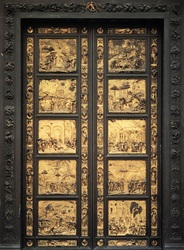 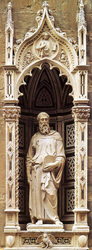 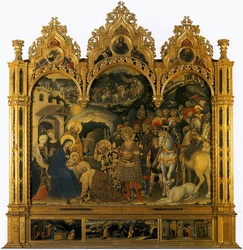 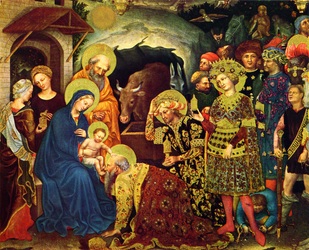 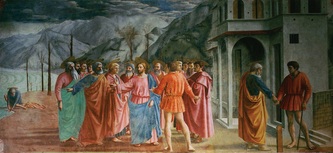 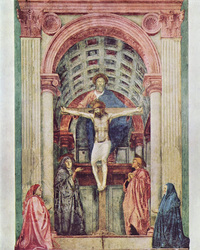 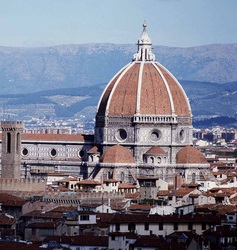 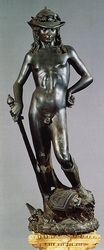 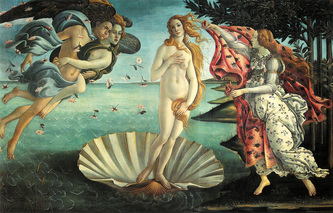 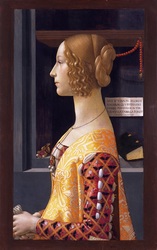 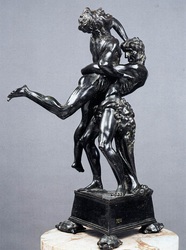 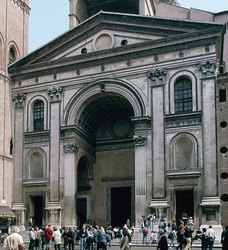 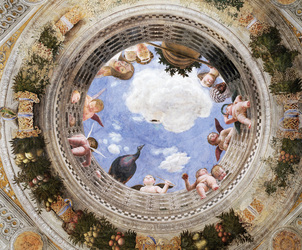 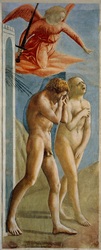 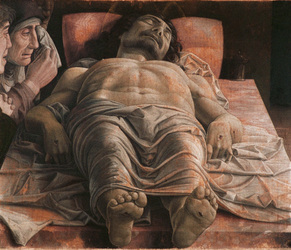 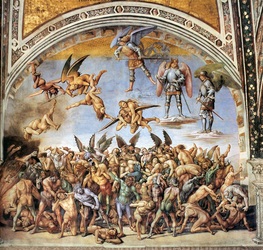 